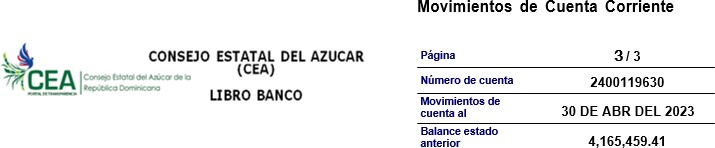 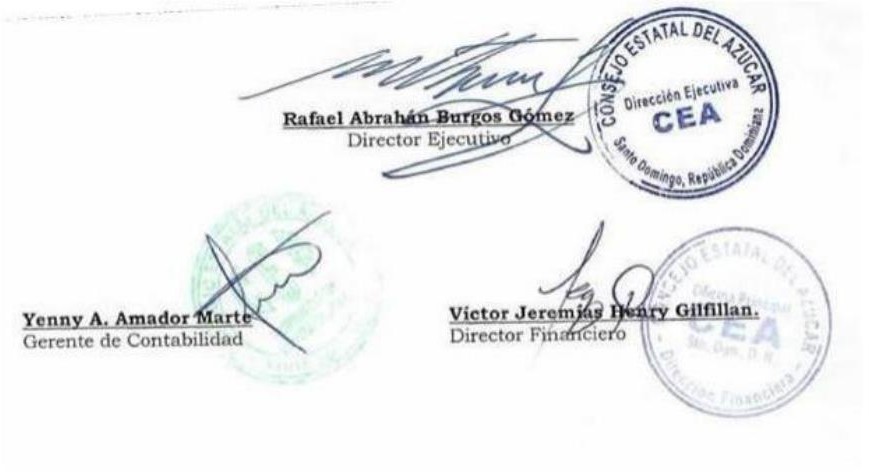 Nota: Estamos en un proceso de revisión de nuestros Estados Financieros, así como de cada una de sus partidas. Nota: Estamos en un proceso de revisión de nuestros Estados Financieros, así como de cada una de sus partidas. 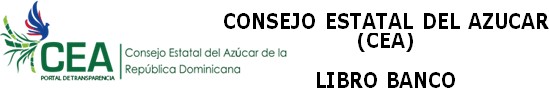 Nota: Estamos en un proceso de revisión de nuestros Estados Financieros, así como de cada una de sus partidas. DébitosDébitosCréditosCréditosBalance al CorteCantidad63Cantidad74,964,324.87Valor8,125,286.71Valor8,924,152.17DébitosDébitosCréditosCréditosBalance al CorteCantidad80Cantidad1009,783,874.24Valor36,203,961.21Valor35,295,181.54FechaReferenciaConceptoCheques y CargosDepositos y AbonosBalance28/04/2023 9990002 $175.00 $0.00$39,891.09 DébitosDébitosCréditosCréditosBalance al Corte39,891.09Cantidad1Cantidad0Balance al Corte39,891.09Valor175.00Valor0.00